Адміністративні послуги: спрощений доступ через поштуСпільний проект Вінницької облдержадміністрації та Вінницької дирекції УДППЗ «Укрпошта» «Адміністративні послуги: спрощений доступ через пошту» стартував на Вінниччині у квітні цього року. 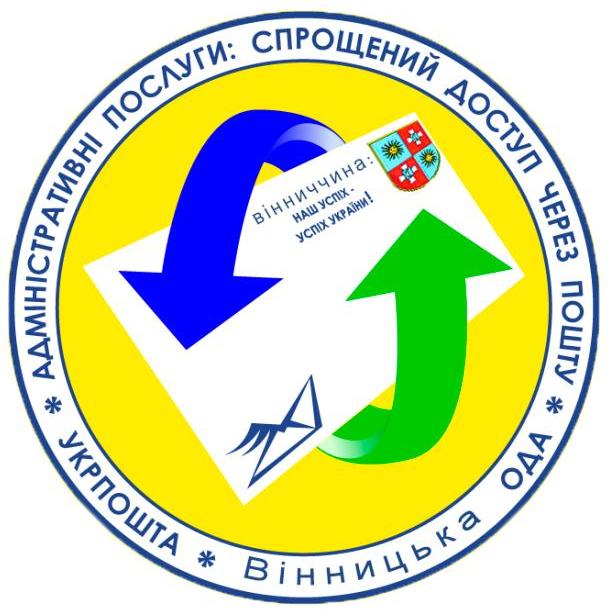 Метою проекту є поширення інформації щодо отримання адміністративних послуг та створення для клієнтів найбільш оптимальних умов доступу до адміністративних послуг з максимальною прозорістю та легкістю отримання результату.На практиці це означає, що будь-який громадянин або суб’єкт господарювання зможе через відділення поштового зв’язку:Отримати безкоштовну допомогу при заповненні заяв, ознайомитись з інформаційно-технологічними картами адміністративних послуг Відправити документи для отримання адміністративних послуг та отримати результати їх наданняОплатити адміністративні послуги поштовим переказом (за необхідності)Наразі, проектом передбачено надання 20 адміністративних послуг через відділення поштового зв’язку, серед них:Призначення субсидії на оплату житлово–комунальних послугПризначення субсидії для відшкодування витрат на придбання твердого палива та скрапленого газуПризначення і виплата державної соціальної допомоги (по вагітності та пологах, при народженні дитини, по догляду за дитиною до 3-х річного віку, інвалідам з дитинства, дітям інвалідам тощо)Установлення статусу та видача посвідчень (учасника війни, інваліда війни, ветерана праці, дитини війни тощо)В ході реалізації проекту цей перелік буде розширюватися з урахуванням специфіки області і побажань мешканців. В першу чергу, проект створений для зручності жителів віддалених селищ, пенсіонерів, громадян з обмеженими фізичними можливостями, соціально незахищених верств населення. Громадянам не доведеться витрачати особистий час і гроші на проїзд, щоб доїхати до найближчого центру адміністративних послуг. У рамках проекту працівники пошти проходять відповідне навчання та можуть надавати жителям усю необхідну інформацію (зразки заяв, методичні матеріали), а також допомагати в заповненні і відправленні документів.На сьогодні до проекту залучено всі відділення поштового зв’язку Калинівського, Козятинського, Хмільницького, Шаргородського, Гайсинського районів. До кінця 2013 р. планується поетапне впровадження проекту у всіх районах Вінницької області.Тепер Ви зможете отримати такий необхідний Вам документ швидко, комфортно, без черг та не виїжджаючи за межі свого населеного пункту!Ласкаво просимо у відділення Укрпошти!!!